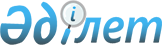 О внесении изменения в приказ Министра энергетики Республики Казахстан от 11 февраля 2015 года № 74 "Об утверждении Правил осуществления мониторинга за использованием возобновляемых источников энергии"Приказ Министра энергетики Республики Казахстан от 18 декабря 2015 года № 730. Зарегистрирован в Министерстве юстиции Республики Казахстан 21 января 2016 года № 12898

      В соответствии с подпунктом 2) пункта 3 статьи 16 Закона Республики Казахстан от 19 марта 2010 года «О государственной статистике», ПРИКАЗЫВАЮ:



      1. Внести в приказ Министра энергетики Республики Казахстан от 11 февраля 2015 года № 74 «Об утверждении Правил осуществления мониторинга за использованием возобновляемых источников энергии» (зарегистрированный в Реестре государственной регистрации нормативных правовых актов за № 10455, опубликованный от 1 октября 2015 года в газете «Казахстанская правда») следующее изменение:



      в Правилах осуществления мониторинга за использованием возобновляемых источников энергии, утвержденных указанным приказом:



      Приложения 1 и 2 к указанному приказу изложить в новой редакции согласно приложению к настоящему приказу.



      2. Департаменту по возобновляемым источникам энергии Министерства энергетики Республики Казахстан в установленном законодательством порядке обеспечить:

      1) государственную регистрацию настоящего приказа в Министерстве юстиции Республики Казахстан;

      2) в течение десяти календарных дней после государственной регистрации настоящего приказа в Министерстве юстиции Республики Казахстан направление его копии на официальное опубликование в периодические печатные издания и информационно-правовую систему «Әділет»;

      3) направление копии настоящего приказа в течение десяти календарных дней со дня его получения в Республиканское государственное предприятие на праве хозяйственного ведения «Республиканский центр правовой информации» Министерства юстиции Республики Казахстан для включения в Эталонный контрольный банк нормативных правовых актов Республики Казахстан;

      4) размещение настоящего приказа на официальном интернет-ресурсе Министерства энергетики Республики Казахстан и интранет-портале государственных органов;

      5) в течение десяти рабочих дней после государственной регистрации настоящего приказа в Министерстве юстиции Республики Казахстан представление в Департамент юридической службы Министерства энергетики Республики Казахстан сведений об исполнении мероприятий, предусмотренных подпунктами 2), 3) и 4) настоящего пункта.



      3. Контроль за исполнением настоящего приказа возложить на курирующего вице-министра энергетики Республики Казахстан.



      4. Настоящий приказ вводится в действие по истечении десяти календарных дней после дня его первого официального опубликования.      Министр энергетики

      Республики Казахстан                       В. Школьник      «СОГЛАСОВАН»

      Председатель комитета по статистике

      Министерства национальной экономики

      Республики Казахстан

      _______________ А. Смаилов

      18 декабря 2015 года

Приложение         

к приказу Министра энергетики

Республики Казахстан    

от 11 февраля 2015 года № 74 Приложение 1           

к Правилам осуществления    

мониторинга за использованием  

возобновляемых источников энергииФорма            Информация о производстве и отпуске электрической и (или)

тепловой энергии объектами по использованию возобновляемых

источников энергии за __ квартал 20__ года      Индекс форм: форма № 1.      Периодичность сбора информации: ежеквартально.      Круг лиц представляющих информацию: энергопроизводящие

организации, использующие возобновляемые источники энергии.      Куда представляется форма: Министерство энергетики Республики

Казахстан.      Срок представления формы: ежеквартально по запросу

Министерства энергетики Республики Казахстан.      Отчетный период: квартал.      1. Наименование, бизнес-идентификационный номер

энергопроизводящей организации ______________________________________

      2. Местонахождение энергопроизводящей организации _____________

      3. Наименование объекта по использованию ВИЭ __________________

_____________________________________________________________________

      4. Местонахождение объекта по использованию ВИЭ _______________

_____________________________________________________________________

      5. Установленная мощность объекта по использованию ВИЭ (кВт)___

      6. Вид используемого ВИЭ ______________________________________

      7. Форма сбора (в электронном виде, бумажном)__________________      Примечание:

      В случае использования двух и более видов ВИЭ для производства

электрической и (или) тепловой энергии, отчет представляется отдельно

по каждому виду._____________________________________________________________________

         (Руководитель, фамилия, имя, отчество (при наличии),

                       подпись, дата, печать) Пояснения по заполнению формы

«Информация о производстве и отпуске электрической и (или)

тепловой энергии объектами по использованию возобновляемых

источников энергии за __ квартал 20__ года»      1. Форма информации о производстве и отпуске электрической и (или) тепловой энергии объектами по использованию возобновляемых источников энергии за __ квартал 20__ года (далее – Форма) разработана в соответствии с подпунктом 7) статьи 6 Закона Республики Казахстан «О поддержке использования возобновляемых источников энергии».

      2. Форма представляется энергопроизводящими организациями использующими возобновляемые источники энергии (далее – ВИЭ).

      3. Форма заполняется следующим образом:

      в разделе 1 указывается полное наименование организации, предоставляющей информацию и бизнес-идентификационный номер;

      в разделе 2 указывается юридический адрес организации (область, район/город, населенный пункт);

      в разделе 3 указывается полное наименование объекта ВИЭ;

      в разделе 4 указывается фактический адрес объекта ВИЭ;

      в разделе 5 указывается мощность объекта ВИЭ;

      в разделе 6 указывается вид объекта (солнечная, ветровая, гидроэлектростанция, биогазовая установка), использующего ВИЭ;

      в разделе 7 указывается способ предоставления информации энергопроизводящими организациями.

      Допускаются следующие значения:

      в электронном виде (электронная почта);

      на бумажных носителях (факс, письмо).

      Допускается также наличие двух значений одновременно;

      в графе 2 строки 1 «Производство электрической энергии, тысяч кВтч» указываются прогнозные данные выработки электрической энергии объектами ВИЭ на предстоящий отчетный период (квартал);

      в графе 3 строки 1 «Производство электрической энергии, тысяч кВтч» указываются фактические данные выработки электрической энергии объектами ВИЭ за отчетный период (квартал);

      в графе 2 строки 2 «Производство тепловой энергии, Гкал» указываются прогнозные данные выработки тепловой энергии объектами ВИЭ на предстоящий отчетный период (квартал);

      в графе 3 строки 2 «Производство тепловой энергии, Гкал» указываются фактические данные выработки тепловой энергии объектами ВИЭ за отчетный период (квартал);

      в графе 2 строки 3 «Отпуск электрической энергии, тысяч кВтч» указывается прогнозное количество электроэнергии, планируемой к отпуску в электрическую сеть на предстоящий отчетный период (квартал);

      в графе 3 строки 3 «Отпуск электрической энергии, тысяч кВтч» указывается фактическое количество электроэнергии, отпущенной в электрическую сеть за отчетный период (квартал);

      в графе 2 строки 4 «Отпуск тепловой энергии, Гкал» указывается прогнозное количество тепловой энергии, планируемой к отпуску в единую тепловую систему на предстоящий отчетный период (квартал);

      в графе 3 строки 4 «Отпуск тепловой энергии, Гкал» указывается фактическое количество тепловой энергии, отпущенной в единую тепловую систему за отчетный период (квартал);

      в графе 2 строки 5 «Средневзвешенная отпускная цена электрической энергии, тенге/кВтч без НДС» указывается средняя цена, по которой энергопроизводящая организация планирует продавать электрическую энергию в предстоящий отчетный период (квартал);

      в графе 3 строки 5 «Средневзвешенная отпускная цена электрической энергии, тенге/кВтч без НДС» указывается средняя цена, по которой энергопроизводящая организация продала электрическую энергию в отчетном периоде (квартал);

      в графе 2 строки 6 «Средневзвешенная отпускная цена тепловой энергии, тенге/Гкал без НДС» указывается средняя цена, по которой энергопроизводящая организация планирует продать тепловую энергию в предстоящий отчетный период (квартал);

      в графе 3 строки 6 «Средневзвешенная отпускная цена тепловойэнергии, тенге/Гкал без НДС» указывается средняя цена, по которой энергопроизводящая организация продала тепловую энергию в отчетном периоде (квартал).Приложение 2         

к Правилам осуществления   

мониторинга за использованием 

возобновляемых источников энергииФорма            Информация о земельных участках, представленных для

строительства объектов по использованию возобновляемых

источников энергии, а также об объектах по использованию

возобновляемых источников энергии, введенных в эксплуатацию      Индекс форм: форма № 2.      Периодичность сбора информации: ежеквартально.      Круг лиц представляющих информацию: местные исполнительные

органы.      Куда представляется форма: Министерство энергетики

Республики Казахстан.      Срок представления формы: ежеквартально в срок до 25 числа

месяца, следующего за отчетным кварталом.      Отчетный период: квартал.      1. В ___ квартале 20 ___ года акиматом _______области были представлены для строительства объектов по использованию ВИЭ следующие земельные участки:      Примечание:

      * указать один из видов назначений: для проектно-изыскательских работ, для строительно-монтажных работ, для эксплуатации объекта по использованию ВИЭ.      2. В ___ квартале 20 ___ года на территории ____ области были введены в эксплуатацию следующие объекты по использованию ВИЭ:_____________________________________________________________________

        (Руководитель, фамилия, имя, отчество (при наличии),

                       подпись, дата, печать) Пояснения по заполнению формы

«Информация о земельных участках, представленных для

строительства объектов по использованию возобновляемых

источников энергии, а также об объектах по использованию

возобновляемых источников энергии, введенных в эксплуатацию»      1. Форма информации о земельных участках, представленных для строительства объектов по использованию возобновляемых источников энергии, а также об объектах по использованию возобновляемых источников энергии, введенных в эксплуатацию» (далее – Форма) разработана в соответствии с подпунктом 3-1) статьи 7 Закона Республики Казахстан «О поддержке использования возобновляемых источников энергии».

      2. Форма представляется местными исполнительными органами (далее – МИО) (акиматами областей и городов республиканского значения).

      3. Форма заполняется следующим образом:

      В разделе 1 указывается информация МИО о предоставленных земельных участках для строительства объектов ВИЭ за отчетный период (квартал):

      в графе 2 указывается кадастровый номер предоставленного земельного участка;

      в графе 3 указывается площадь предоставленного земельного участка;

      в графе 4 указывается фактическое местонахождение предоставленного земельного участка (город, район, село (поселок);

      в графе 5 указывается вид (аренда, право временного пользования) и на какой период времени предоставлен земельный участок;

      в графе 6 указывается наименование и бизнес-идентификационный номер организации получившей земельный участок;

      в графе 7 указывается предназначение выделенного земельного участка;

      4. В разделе 2 указывается информация об объектах ВИЭ, введенных в эксплуатацию за отчетный период (квартал):

      в графе 2 указывается полное наименование объекта ВИЭ, введенного в эксплуатацию в отчетном периоде (квартал);

      в графе 3 указывается фактическое местонахождение объекта ВИЭ введенного в эксплуатацию в отчетном периоде (квартал);

      в графе 4 указывается дата, когда объект ВИЭ был введен в эксплуатацию;

      в графе 5 указывается основные характеристики объектов ВИЭ;

      в графе 6 указывается полное наименование и бизнес-идентификационный номер организации, осуществляющей строительство объекта ВИЭ.
					© 2012. РГП на ПХВ «Институт законодательства и правовой информации Республики Казахстан» Министерства юстиции Республики Казахстан
				№ПоказателиПрогнозФакт1231Производство электрической энергии, тысяч кВтч2Производство тепловой энергии, Гкал3Отпуск электрической энергии, тысяч кВтч4Отпуск тепловой энергии, Гкал 5Средневзвешенная отпускная цена электрической

энергии, тенге/кВтч без НДС6Средневзвешенная отпускная цена тепловой

энергии, тенге/Гкал без НДС№ кадастровый номер земельного участкаплощадь земельного участка, гаместо нахождение земельного участкавид и срок предоставленного праванаименование и БИН обладателя права на земельный участокназначение земельного участка*1234567№ наименование объектаместо нахождение объектадата ввода объекта в эксплуатациюосновные проектные характеристики объектанаименование и БИН застройщика123456